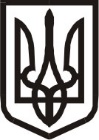 Виконавчий комітет Нетішинської міської радиХмельницької областіР О З П О Р Я Д Ж Е Н Н Я22.12.2023					Нетішин			       № 269/2023-рПро надання одноразової грошової допомоги мешканцям Нетішинської міської територіальної громадиВідповідно до пункту 20 частини 4 статті 42 Закону України «Про місцеве самоврядування в Україні», комплексної програми «Турбота» на 2023-2025 роки, затвердженої рішенням тридцятої сесії Нетішинської міської ради VІІІ скликання від 04 листопада 2022 року № 30/1534, зі змінами, комплексної програми соціальної підтримки захисників державного суверенітету та незалежності України і членів їх сімей Нетішинської міської територіальної громади на 2023-2025 роки, затвердженої рішенням тридцятої сесії Нетішинської міської ради VІІI скликання від 04 листопада 2022 року № 30/1535, зі змінами, Порядку надання одноразової грошової допомоги, затвердженого рішенням виконавчого комітету Нетішинської міської ради від 26 січня 2023 року № 49/2023, зі змінами, рішення тридцятої сесії Нетішинської міської ради VІІІ скликання від                                04 листопада 2022 року № 30/1538 «Про перейменування вулиць у м.Нетішин та с.Старий Кривин Шепетівського району Хмельницької області», рішення тридцять четвертої сесії Нетішинської міської ради VІІІ скликання від 07 квітня 2023 року № 34/1697 «Про перейменування вулиці в м.Нетішин Нетішинської міської територіальної громади Шепетівського району Хмельницької області», з метою розгляду звернень мешканців Нетішинської міської територіальної громади (далі – Нетішинська міська ТГ) щодо надання грошової допомоги та враховуючи рекомендації комісії з питань надання одноразової грошової допомоги:1. Надати одноразову грошову допомогу:1.1. військовослужбовцю М., який проживає у …, м. Нетішин, у сумі 5 тисяч гривень;1.2. військовослужбовцю Б., який проживає у …, м. Нетішин, у сумі 5 тисяч гривень;1.3. військовослужбовцю І., який проживає у …, м. Нетішин, у сумі 5 тисяч гривень;1.4. військовослужбовцю С., який проживає у …, м. Нетішин, у сумі 5 тисяч гривень;1.5. учаснику бойових дій, військовослужбовцю К., який проживає у …, м. Нетішин, у сумі 5 тисяч гривень;1.6. пенсіонерці М., яка проживає у …, с. Старий Кривин, у сумі 2 тисячі гривень;1.7. пенсіонеру М., який проживає у …, м. Нетішин, у сумі 3 тисячі гривень;1.8. пенсіонерці П., яка проживає у …, м. Нетішин, у сумі 2 тисячі гривень;1.9. пенсіонерці С., яка проживає у …, м. Нетішин, у сумі 3 тисячі гривень;1.10. пенсіонеру М., який проживає у …, м. Нетішин, у сумі 2 тисячі гривень;1.11. внутрішньо переміщеній особі П., який фактично проживає у …, м. Нетішин, у сумі 5 тисяч гривень;1.12. пенсіонерці К., яка проживає у …, м. Нетішин, у сумі 2 тисячі гривень;1.13. особі з інвалідністю загального захворювання третьої групи С., яка проживає у …, м. Нетішин, у сумі 5 тисяч гривень;1.14. матері дитини з інвалідністю О., яка фактично проживає у …, м. Нетішин, у сумі 5 тисяч гривень;1.15. внутрішньо переміщеній особі Т., яка фактично проживає у …, м. Нетішин, у сумі 4 тисячі гривень;1.16. особі з інвалідністю загального захворювання третьої групи Ю., яка проживає у …, м. Нетішин, у сумі 2 тисяч гривень;1.17. внутрішньо переміщеній особі К., яка фактично проживає у …, м. Нетішин, у сумі 2 тисячі гривень;1.18. пенсіонерці К., яка проживає у …, м. Нетішин, у сумі 2 тисячі гривень;1.19. пенсіонеру Д., який проживає у …, м. Нетішин, у сумі 2 тисячі гривень;1.20. особі з інвалідністю загального захворювання третьої групи І., який проживає у …, м. Нетішин, у сумі 4 тисячі гривень.1.21. особі з інвалідністю загального захворювання другої групи Л., яка проживає у …, м. Нетішин, у сумі 3 тисячі гривень;1.22. пенсіонерці С., яка проживає у …, м. Нетішин, у сумі 2 тисячі гривень;1.23. внутрішньо переміщеній особі С., яка фактично проживає у …, м. Нетішин, у сумі 2 тисячі гривень;1.24. працівниці бюджетної сфери Т., яка проживає у …, м. Нетішин, у сумі 3 тисячі гривень;1.25. непрацюючій М., яка проживає у …, м. Нетішин, у сумі 2 тисячі гривень;1.26. працівниці ВП «ХАЕС» Р., яка проживає у …, м. Нетішин, у сумі             5 тисяч гривень.2. Фінансовому управлінню виконавчого комітету міської ради виділити кошти управлінню соціального захисту населення виконавчого комітету               міської ради на виконання пунктів 1.1. – 1.5., Нетішинському територіальному центру соціального обслуговування (надання соціальних послуг) на виконання пунктів 1.6. – 1.23. та виконавчому комітету міської ради на виконання                  пунктів 1.24. – 1.26. цього розпорядження за рахунок коштів бюджету Нетішинської міської ТГ, передбачених на інші заходи у сфері соціального захисту та соціального забезпечення.3. Контроль за виконанням цього розпорядження покласти на керуючого справами виконавчого комітету міської ради Любов Оцабрику.Міський голова							Олександр СУПРУНЮК